Gary’s Pizza (Saint Joe)320-363-7261Friday: 3:30PM to 1:30AMSaturday: 3:30PM to 1:30AMMenu is attached in folderMcDonald’s (Saint Joe)Friday: 4:30AM to 1:00AMSaturday: 4:30AM to 1:00AMMenu is self-explanatoryApplebee’s Neighborhood Grill & Bar (Saint Cloud)320-251-8686Friday: 11:00AM to 12:00AMSaturday: 11:00AM to 12:00AMCurbside Pickup is available until midnight (after 9:00PM, you must go inside to pick up)Menu attachedBlue Line Sports Bar & Grill (Sartell)320-253-7825Friday: 11:00AM to 1:00AMSaturday: 11:00AM to 1:00AMMenu attachedGranite City Food & Brewery (Saint Cloud)320-203-9000Friday: 11:00AM to 1:00AMSaturday: 11:00AM to 1:00AMFull menu until 11:00PM Appetizers until 12:00AMMenu attachedBuffalo Wild Wings (Saint Cloud)320-656-9464Friday: 11:00AM to 1:00AMSaturday: 11:00AM to 1:00AMCarryout goes until 11:30PM (call before but can pick up after)Menu attached Old Chicago (Saint Cloud)320-259-1103Friday: 11:00AM to 1:00AMSaturday: 11:00AM to 1:00AMKitchen closes at 12:00AM Menu attachedWendy’s (Waite Park)320-529-0404Friday: 10:00AM to 1:00AMSaturday: 10:00AM to 1:00AMMenu attachedHouse of Pizza (Sartell)320-258-9300Friday: 11:00AM to 12:00AMSaturday: 11:00AM to 12:00AMMenu attachedWhite Castle (Saint Cloud)320-229-4016Friday: 7:00AM to 1:00AMSaturday: 7:00AM to 1:00AMMenu attachedArby’s (Saint Cloud)320-253-9347Friday: 10:00AM to 1:00AMSaturday: 10:00AM 1:00AMMenu attachedUltimate Sports Bar and Grill (Sartell)320-251-5580Friday: 10:00AM to 2:00AMSaturday: 10:00AM to 2:00AMMenu closes at 10:30PM but after that it’s deep fried food onlyMenu attachedNew York Gyro (Saint Cloud)320-774-2577Friday: 11:00AM to 12:00AMSaturday: 11:00AM to 12:00AMMenu attachedPerkins (Saint Cloud)320-253-0300Open 24 hoursMenu attachedGreen Mill Restaurant & Bar (Saint Cloud)320-259-6455Friday: 6:30AM to 12:30AMSaturday: 6:30AM to 12:30AMMenu attachedChick-fil-A (Saint Cloud)320-251-1669Friday: 6:30AM to 10:00PMSaturday: 6:30AM to 10:00PMMenu attachedTaco John’s (Saint Joseph) 320-557-0557Friday: 7:00AM to 10:00PMSaturday: 7:00AM to 10:00PMMenu attachedSliced (Saint Joseph)320-557-0500Friday: 10:15AM to 11:00PMSaturday: 11:00AM to 11:00PMMenu attachedChina One (Saint Joseph)320-557-0388Friday: 11:00AM to 10:00PMSaturday: 11:00AM to 10:00PMMenu attached Chick-A-Fil-A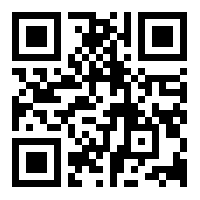 McDonald’s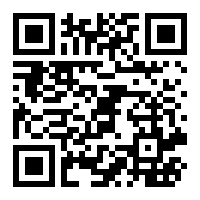 Taco John’s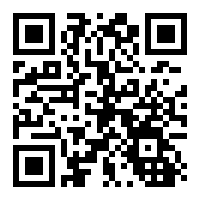 Sliced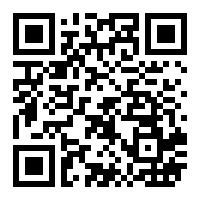 China One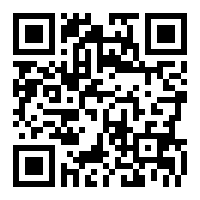 Wendy’s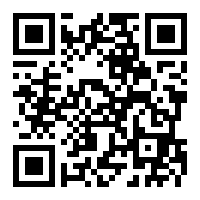 White Castle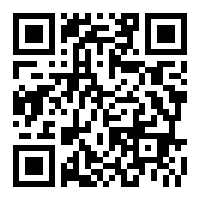 Old Chicago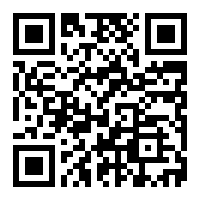 Applebee’s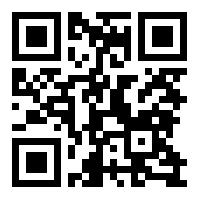 FOOD LOG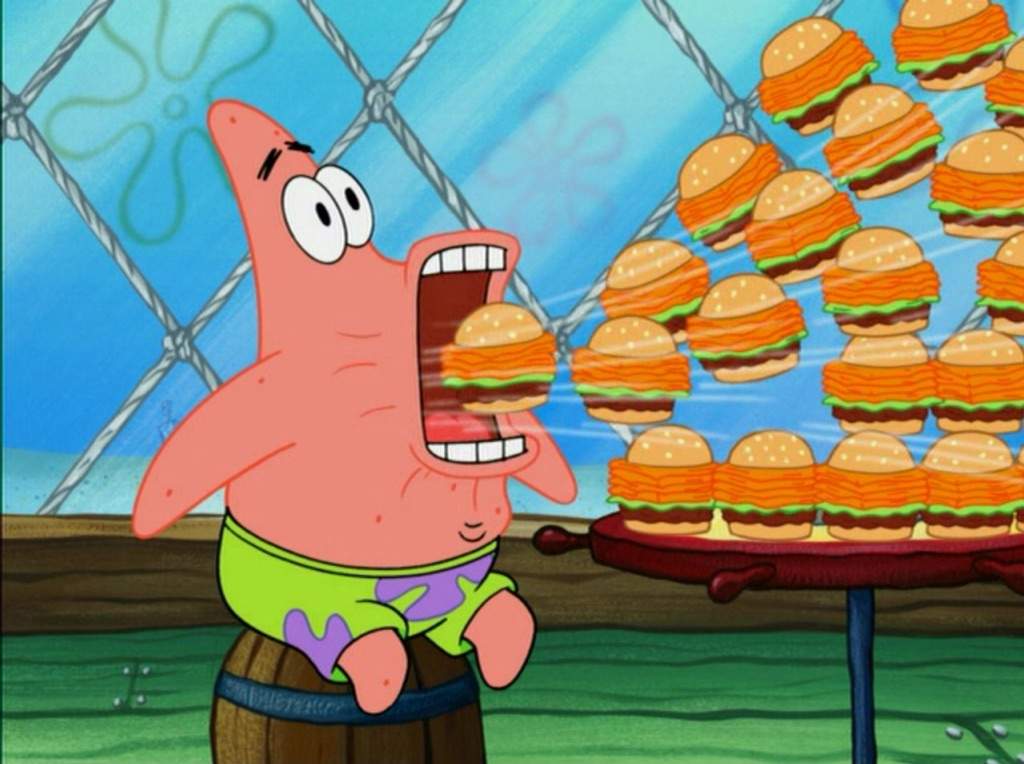 